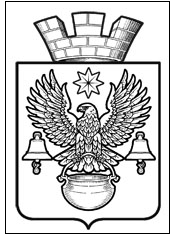 ПОСТАНОВЛЕНИЕАДМИНИСТРАЦИИ  КОТЕЛЬНИКОВСКОГО ГОРОДСКОГО ПОСЕЛЕНИЯ                 КОТЕЛЬНИКОВСКОГО МУНИЦИПАЛЬНОГО   РАЙОНА  ВОЛГОГРАДСКОЙ ОБЛАСТИот    30.12.2019                                                                                                               №  1102О порядке составления и утверждения плана финансово-хозяйственной деятельности муниципального бюджетного (автономного) учреждения Котельниковского городского поселенияКотельниковского муниципального района Волгоградской областиВ соответствии с Федеральным законом от 12.01.1996 г. № 7-ФЗ «О некоммерческих организациях», Федеральным законом от 06.10.2003 г. №131-ФЗ «Об общих принципах организации местного самоуправления в Российской Федерации», Федеральным законом от 03.11.2006 г. № 174-ФЗ «Об автономных учреждениях», приказом Министерства финансов Российской Федерации от 31.08.2018 г. № 186н «О требованиях к плану финансово-хозяйственной деятельности государственного (муниципального) учреждения»,  Постановлением администрации Котельниковского муниципального района Волгоградской области № 864 от  19.12.2019 г. «О порядке составления и утверждения плана финансово-хозяйственной деятельности  муниципального бюджетного  (автономного) учреждения  Котельниковского муниципального района Волгоградской области, Уставом Котельниковского городского поселения Котельниковского муниципального района Волгоградской области, постановлением главы  Котельниковского городского поселения Котельниковского муниципального района Волгоградской области от 05.10.2011 г. № 643 «О Порядке осуществления администрацией Котельниковского городского поселения Котельниковского муниципального района Волгоградской области функций и полномочий учредителя муниципального учреждения  Котельниковского городского поселения Котельниковского муниципального района Волгоградской области» администрация Котельниковского городского поселения Котельниковского муниципального района Волгоградской области постановляет:1. Утвердить прилагаемый Порядок составления и утверждения плана финансово-хозяйственной деятельности муниципального бюджетного (автономного) учреждения Котельниковского городского  поселения Котельниковского муниципального района Волгоградской области.2. Признать утратившим силу постановление администрации Котельниковского городского поселения Котельниковского муниципального района Волгоградской области от 11.01.2017 г. № 10 «Об утверждении порядка составления и утверждения плана финансово-хозяйственной деятельности муниципальных учреждений Котельниковского городского поселения Котельниковского муниципального района».3. Установить, что настоящее постановление применяется при формировании плана финансово-хозяйственной деятельности муниципального бюджетного (автономного) учреждения Котельниковского городского поселения Котельниковского муниципального района Волгоградской области, начиная с плана финансово-хозяйственной деятельности муниципального бюджетного (автономного) учреждения Котельниковского городского поселения  Котельниковского муниципального района Волгоградской области на 2020 год (на 2020 год и плановый период 2021 и 2022 годов).4. Настоящее постановление вступает в силу с 01.01.2020 г. и подлежит  обнародованию на официальном сайте Котельниковского городского поселения.Глава Котельниковскогогородского поселения                                                            А.Л. ФедоровПОРЯДОКсоставления и утверждения плана финансово-хозяйственной деятельности муниципального бюджетного (автономного) учреждения Котельниковского городского поселения Котельниковского муниципального района Волгоградской области1. Общие положения1.1. Настоящий Порядок устанавливает правила составления и утверждения плана финансово-хозяйственной деятельности (далее - План) муниципального бюджетного (автономного) учреждения Котельниковского городского поселения Котельниковского муниципального района Волгоградской области (далее - учреждение).1.2. Учреждение составляет и утверждает План в соответствии с Требованиями к составлению и утверждению плана финансово-хозяйственной деятельности государственного (муниципального) учреждения, утвержденными приказом Министерства финансов Российской Федерации от 31.08.2018 г. № 186н (далее - Требования к плану), и настоящим Порядком.1.3. План составляется и утверждается по форме согласно приложению № 1 к настоящему Порядку на текущий финансовый год и плановый период и действует в течение срока действия решения о   городском бюджете.При принятии учреждением обязательств, срок исполнения которых по условиям договоров (контрактов) превышает срок, предусмотренный абзацем 1 настоящего пункта, показатели Плана утверждаются на период, превышающий указанный срок.1.4. План составляется по кассовому методу, в валюте Российской Федерации с точностью до двух знаков после запятой.1.5. Составление и утверждение Плана, содержащего сведения, составляющие государственную тайну, должно осуществляться с соблюдением законодательства Российской Федерации о защите государственной тайны.2. Сроки и порядок составления Плана2.1. Учреждение составляет проект Плана при формировании проекта решения о городском бюджете с учетом планируемых объемов поступлений и планируемых выплат, связанных с осуществлением деятельности, предусмотренной уставом учреждения, и направляет его в администрацию Котельниковского городского поселения Котельниковского муниципального района Волгоградской области (далее – местная администрация) в срок не позднее пяти рабочих дней после доведения информации о планируемых к предоставлению из городского  бюджета объемах субсидий.2.2. Учреждение, имеющее обособленное(ые) подразделение(я), формирует проект Плана учреждения на основании проекта Плана головного учреждения, сформированного без учета обособленных подразделений, и проекта(ов) Плана(ов) обособленного(ых) подразделения(й), без учета расчетов между головным учреждением и обособленным(и) подразделением(ями).2.3. План составляется в соответствии с требованиями к формированию, которые установлены в главе II Требований к плану.2.4. Проект Плана составляется на основании обоснований (расчетов) плановых показателей поступлений и выплат, требования к формированию которых установлены в главе III Требований к плану.Расчет расходов (за исключением расходов на закупку товаров, работ, услуг) осуществляется раздельно по источникам их финансового обеспечения.Обоснования (расчеты) плановых показателей поступлений и выплат формируется по форме согласно приложению № 2 к настоящему Порядку.Учреждение вправе предоставить дополнительные обоснования (расчеты) плановых показателей поступлений и выплат, отраженных в приложении № 2 к настоящему Порядку.В случае, если в соответствии со структурой доходов и затрат отдельные виды поступлений и выплат учреждением не осуществляются, то соответствующие обоснования (расчеты) плановых показателей поступлений и выплат к показателям Плана не формируются.2.5. Показатели Плана и обоснования (расчеты) плановых показателей формируются по соответствующим кодам (составным частям кода) бюджетной классификации Российской Федерации в части:а) планируемых поступлений:от доходов - по коду аналитической группы подвида доходов бюджетов классификации доходов бюджетов;от возврата дебиторской задолженности прошлых лет - по коду аналитической группы вида источников финансирования дефицитов бюджетов классификации источников финансирования дефицитов бюджетов;б) планируемых выплат:по расходам - по кодам видов расходов классификации расходов бюджетов;по возврату в бюджет остатков субсидий прошлых лет - по коду аналитической группы вида источников финансирования дефицитов бюджетов классификации источников финансирования дефицитов бюджетов;по уплате налогов, объектом налогообложения которых являются доходы (прибыль) учреждения, - по коду аналитической группы подвида доходов бюджетов классификации доходов бюджетов;в) перечисления средств в рамках расчетов между головным учреждением и обособленным(и) подразделением(ями) - по коду аналитической группы вида источников финансирования дефицитов бюджетов классификации источников финансирования дефицитов бюджетов.Показатели Плана формируются с дополнительной детализацией по кодам статей (подстатей) групп (статей) классификации операций сектора государственного управления и (или) кодов иных аналитических показателей.3. Сроки и порядок утверждения Плана3.1. После принятия решения о городском бюджете на очередной финансовый год и плановый период, доведения местной администрацией до учреждения субсидий и согласования Плана руководитель учреждения (в его отсутствие - лицо, исполняющее его обязанности) в течение 15 рабочих дней утверждает План.План автономного учреждения утверждается руководителем автономного учреждения после рассмотрения проекта Плана наблюдательным советом автономного учреждения.Глава городского поселения или иное уполномоченное им лицо, согласовывает План в течение трех рабочих дней со дня предоставления Плана учреждением на согласование.План составляется учреждением в двух экземплярах.3.2. Учреждение, имеющее обособленное(ые) подразделение(я), на основании Плана, утвержденного в соответствии с пунктом 3.1. настоящего Порядка, утверждает План головного учреждения без учета обособленного(ых) подразделения(ий) и План для каждого обособленного подразделения, включающие показатели расчетов между головным учреждением и обособленным(и) подразделением(ями).3.3. Утвержденный План размещается на официальном сайте для размещения информации о государственных и муниципальных учреждениях в информационно-телекоммуникационной сети «Интернет» (www.bus.gov.ru), в соответствии с Порядком предоставления информации государственным (муниципальным) учреждением, ее размещения на официальном сайте в сети Интернет и ведения указанного сайта, утвержденным приказом Министерства финансов Российской Федерации от 21.07.2011 г. № 86н.4. Порядок внесения изменений в План4.1. Изменение показателей Плана в течение текущего финансового года осуществляется в связи с:а) использованием остатков средств на начало текущего финансового года, в том числе неиспользованных остатков целевых субсидий и субсидий на осуществление капитальных вложений;б) изменением объемов планируемых поступлений, а также объемов и (или) направлений выплат, в том числе в связи с:изменением объема предоставляемых субсидий на финансовое обеспечение муниципального задания, целевых субсидий, субсидий на осуществление капитальных вложений, грантов;изменением объема услуг (работ), предоставляемых за плату;изменением объемов безвозмездных поступлений от юридических и физических лиц;поступлением средств дебиторской задолженности прошлых лет, не включенных в показатели Плана при его составлении;увеличением выплат по неисполненным обязательствам прошлых лет, не включенных в показатели Плана при его составлении;в) проведением реорганизации учреждения.4.2. Показатели Плана после внесения в них изменений, предусматривающих уменьшение выплат, не должны быть меньше кассовых выплат по указанным направлениям, произведенных до внесения изменений в показатели Плана.4.3. Внесение изменений в показатели Плана по поступлениям и (или) выплатам формируются путем внесения изменений в соответствующие обоснования (расчеты) плановых показателей поступлений и выплат, сформированные при составлении Плана, за исключением случаев, предусмотренных пунктом 4.4. настоящего Порядка.4.4. Учреждение вправе осуществлять внесение изменений в показатели Плана без внесения изменений в соответствующие обоснования (расчеты) плановых показателей поступлений и выплат исходя из информации, содержащейся в документах, являющихся основанием для поступления денежных средств или осуществления выплат, ранее не включенных в показатели Плана:а) при поступлении в текущем финансовом году:сумм возврата дебиторской задолженности прошлых лет;сумм, поступивших в возмещение ущерба, недостач, выявленных в текущем финансовом году;сумм, поступивших по решению суда или на основании исполнительных документов;б) при необходимости осуществления выплат:по возврату в бюджет бюджетной системы Российской Федерации субсидий, полученных в прошлых отчетных периодах;по возмещению ущерба;по решению суда, на основании исполнительных документов;по уплате штрафов, в том числе административных.4.4. При внесении изменений в показатели Плана в случае, установленном подпунктом «в)» пункта 4.1. настоящего Порядка, при реорганизации:а) в форме присоединения, слияния - показатели Плана учреждения-правопреемника формируются с учетом показателей Планов реорганизуемых учреждений, прекращающих свою деятельность путем построчного объединения (суммирования) показателей поступлений и выплат;б) в форме выделения - показатели Плана учреждения, реорганизованного путем выделения из него других учреждений, подлежат уменьшению на показатели поступлений и выплат Планов вновь возникших юридических лиц;в) в форме разделения - показатели Планов вновь возникших юридических лиц формируются путем разделения соответствующих показателей поступлений и выплат Плана реорганизованного учреждения, прекращающего свою деятельность.После завершения реорганизации показатели поступлений и выплат Планов реорганизованных юридических лиц при суммировании должны соответствовать показателям Плана(ов) учреждения(ий) до начала реорганизации.                                                                           УТВЕРЖДАЮ                                                                                               ___________________________________________                                                                                              (наименование должности уполномоченного лица)                                                                                               _______________________________________                                                                                                               (наименование учреждения)                                                                                                _____________   _______________________                                                                                                      (подпись)       (фамилия, инициалы)                                                                                                "__" __________ 20__ г.ПЛАНфинансово-хозяйственной деятельности на 20__ г.(плановый период 20__ и 20__ годов)"__" _________ 20__ г.Раздел I. Поступления и выплатыРаздел II. Сведения по выплатам на закупки товаров, работ, услугРуководитель учреждения(уполномоченное лицо учреждения)           ___________     ____________   _____________________                                                                           (должность)      (подпись)          (фамилия, инициалы)Руководительфинансово-экономическогоподразделения                                                 ___________     ___________________       ______________                                                                           (должность)          (фамилия, инициалы)       (телефон)"__" __________ 20__ г.. СОГЛАОВАНО                                                                                             .│ __________________________________________________________   │ . (наименование должности уполномоченного лица учредителя)              .│                                                                                                                        │ . ________________________   _________________________________     .│              (подпись)                        (фамилия, инициалы)               │Обоснования (расчеты) плановых показателей поступлений и выплатна 20__ г. и плановый период 20__ и 20__ годов1. Обоснования (расчеты) поступлений по доходам от арендной платы за использование собственности2. Обоснования (расчеты) поступлений по доходам от оказания услуг (выполнения работ) в рамках муниципального задания3. Обоснования (расчеты) поступлений по доходам от оказания услуг (выполнения работ) на платной основе и от иной приносящей доход деятельности4. Обоснования (расчеты) поступлений в виде возмещения расходов, понесенных в связи с эксплуатацией муниципального имущества, закрепленного на праве оперативного управления5. Обоснования (расчеты) поступлений по доходам в виде штрафов, пеней инеустойки за нарушение условий контракта (договора)6. Обоснования (расчеты) поступлений по доходам от реализациинеиспользуемого имущества, утиля, невозвратной тары, лома черныхи цветных металлов7. Обоснования (расчеты) поступлений по доходам в виде целевых субсидий8. Расчеты (обоснования) выплат персоналу    Код видов расходов ________________________________________________    Источник финансового обеспечения __________________________________8.1. Обоснования (расчеты) расходов на оплату труда8.2. Обоснования (расчеты) выплат персоналу при направлении в служебныекомандировки8.3. Обоснования (расчеты) выплат персоналу по уходу за ребенком8.4. Обоснования (расчеты) страховых взносов на обязательное страхование в Пенсионный фонд Российской Федерации, в Фонд социального страхованияРоссийской Федерации, в Федеральный фонд обязательного медицинского страхования    _______________________    * Указываются страховые тарифы, дифференцированные по классам профессионального риска, установленные Федеральным законом от 22 декабря 2005 г. N 179-ФЗ «О страховых тарифах на обязательное социальное страхование от несчастных случаев на производстве и профессиональных заболеваний на 2006 год».9. Обоснования (расчеты) расходов на социальные и иные выплаты населению    Код видов расходов ________________________________________________    Источник финансового обеспечения __________________________________10. Обоснования (расчеты) расходов на уплату налогов, сборов и иных платежей    Код видов расходов ________________________________________________    Источник финансового обеспечения __________________________________11. Обоснования (расчеты) расходов на безвозмездные перечисления организациям    Код видов расходов ________________________________________________    Источник финансового обеспечения __________________________________12. Обоснования (расчеты) прочих расходов (кроме расходов на закупку товаров, работ, услуг)    Код видов расходов ________________________________________________    Источник финансового обеспечения __________________________________13. Обоснования (расчеты) расходов на закупку товаров, работ, услуг    Код видов расходов ________________________________________________    Источник финансового обеспечения __________________________________13.1. Обоснования (расчеты) расходов на оплату услуг связи13.2. Обоснования (расчеты) расходов на оплату транспортных услуг13.3. Обоснования (расчеты) расходов на оплату коммунальных услуг13.4. Обоснования (расчеты) расходов на оплату аренды имущества13.5. Обоснования (расчеты) расходов на оплату работ, услуг по содержаниюимущества13.6. Обоснования (расчеты) расходов на оплату прочих работ, услуг13.7. Обоснования (расчеты) расходов на приобретение основных средств13.8. Обоснования (расчеты) расходов на приобретение материальных запасовУТВЕРЖДЕНпостановлением администрации Котельниковского городского поселенияКотельниковского муниципального района Волгоградской области от 30.12.2019 г. № 1102ПРИЛОЖЕНИЕ № 1 к Порядку составления и утверждения плана финансово-хозяйственной деятельности муниципального бюджетного (автономного) учреждения Котельниковского городского поселения Котельниковского муниципального района Волгоградской областиКодыот "__" __________ 20__ г.ДатаОрган, осуществляющийфункции и полномочия учредителя ________________по Сводному рееструОрган, осуществляющийфункции и полномочия учредителя ________________глава по БКпо Сводному рееструИННУчреждение ____________________________________КППЕдиница измерения: рубльпо ОКЕИНаименование показателяКод строкиКод по бюджетной классификации Российской ФедерацииКОСГУСуммаСуммаСуммаСуммаНаименование показателяКод строкиКод по бюджетной классификации Российской ФедерацииКОСГУна 20__ г.текущийфинансовый годна 20__ г.первый год планово-го периодана 20__ г.второй год планово-го периодаза пределами планового периода12345678Остаток средств на начало текущего финансового года0001xxОстаток средств на конец текущего финансового года0002xxДоходы, всего:1000в том числе:доходы от собственности, всего1100в том числе:1110120доходы от оказания услуг, работ, компенсации затрат учреждения, всего1200130в том числе:субсидии на финансовое обеспечение выполнения государственного (муниципального) задания за счет средств бюджета публично-правового образования, создавшего учреждение1210130субсидии на финансовое обеспечение выполнения государственного задания за счет средств бюджета Федерального фонда обязательного медицинского страхования1220130доходы от штрафов, пеней, иных сумм принудительного изъятия, всего1300140в том числе:1310140безвозмездные денежные поступления, всего1400150в том числе:прочие доходы, всего1500180в том числе:целевые субсидии1510180субсидии на осуществление капитальных вложений1520180доходы от операций с активами, всего1900в том числе:прочие поступления, всего1980xиз них:увеличение остатков денежных средств за счет возврата дебиторской задолженности прошлых лет1981510xРасходы, всего2000xв том числе:на выплаты персоналу, всего2100xxв том числе:оплата труда2110111xвыплаты компенсационного характера, за исключением фонда оплаты труда2120112xиные выплаты, за исключением фонда оплаты труда учреждения, для выполнения отдельных полномочий2130113xвзносы по обязательному социальному страхованию на выплаты по оплате труда работников и иные выплаты работникам учреждения, всего2140119xв том числе:на выплаты по оплате труда2141119xденежное довольствие военнослужащих и сотрудников, имеющих специальные звания2150131xиные выплаты военнослужащим и сотрудникам, имеющим специальные звания2160134xстраховые взносы на обязательное социальное страхование в части, касающейся выплат персоналу, подлежащих обложению страховыми взносами2170139xв том числе:на оплату труда стажеров2171139xна иные выплаты гражданским лицам (денежное содержание)2172139xсоциальные и иные выплаты населению, всего2200300xв том числе:социальные выплаты гражданам, кроме публичных нормативных социальных выплат2210320xиз них:пособия, компенсации и иные социальные выплаты гражданам, кроме публичных нормативных обязательств2211321xвыплата стипендий, осуществление иных расходов на социальную поддержку обучающихся за счет средств стипендиального фонда2220340xна премирование физических лиц2230350xза достижения в области культуры, искусства, образования, науки и техники, а также на предоставление грантов с целью поддержки проектов в области науки, культуры и искусствасоциальное обеспечение детей-сирот и детей, оставшихся без попечения родителей2240360xуплата налогов, сборов и иных платежей, всего2300850xиз них:налог на имущество организаций и земельный налог2310851xиные налоги (включаемые в состав расходов) в бюджеты бюджетной системы Российской Федерации, а также государственная пошлина2320852xуплата штрафов (в том числе административных), пеней, иных платежей2330853xбезвозмездные перечисления организациям и физическим лицам, всего2400xxиз них:гранты, предоставляемые другим организациям и физическим лицам2410810xвзносы в международные организации2420862xплатежи в целях обеспечения реализации соглашений с правительствами иностранных государств и международными организациями2430863xпрочие выплаты (кроме выплат на закупку товаров, работ, услуг)2500xxисполнение судебных актов Российской Федерации и мировых соглашений по возмещению вреда, причиненного в результате деятельности учреждения2520831расходы на закупку товаров, работ, услуг, всего2600xв том числе:закупка научно-исследовательских и опытно-конструкторских работ2610241закупка товаров, работ, услуг в сфере информационно-коммуникационных технологий2620242закупка товаров, работ, услуг в целях капитального ремонта государственного (муниципального) имущества2630243прочая закупка товаров, работ и услуг, всего2640244из них:капитальные вложения в объекты государственной (муниципальной) собственности, всего2650400в том числе:приобретение объектов недвижимого имущества государственным (муниципальным) учреждением2651406строительство (реконструкция) объектов недвижимого имущества государственным (муниципальным) учреждением2652407Выплаты, уменьшающие доход, всего3000100xв том числе:налог на прибыль3010xналог на добавленную стоимость3020xпрочие налоги, уменьшающие доход3030xПрочие выплаты, всего4000xxиз них:возврат в бюджет средств субсидии4010610xN п/пНаименование показателяКод строкиГод начала закуп-киСуммаСуммаСуммаСуммаN п/пНаименование показателяКод строкиГод начала закуп-кина 20_ г.(текущийФинансо-вый год)на 20_ г.(первый год планового периода)на 20_ г.(второй год планово-го периода)за предела-ми планового периода123456781Выплаты на закупку товаров, работ, услуг, всего26000x1.1в том числе:по контрактам (договорам), заключенным до начала текущего финансового года без применения норм Федерального закона от 5 апреля 2013 г. N 44-ФЗ "О контрактной системе в сфере закупок товаров, работ, услуг для обеспечения государственных и муниципальных нужд" (далее - Федеральный закон N 44-ФЗ) и Федерального закона от 18 июля 2011 г. N 223-ФЗ "О закупках товаров, работ, услуг отдельными видами юридических лиц" (далее - Федеральный закон N 223-ФЗ)26100x1.2по контрактам (договорам), планируемым к заключению в соответствующем финансовом году без применения норм Федерального закона N 44-ФЗ и Федерального закона N 223-ФЗ26200x1.3по контрактам (договорам), заключенным до начала текущего финансового года с учетом требований Федерального закона N 44-ФЗ и Федерального закона N 223-ФЗ26300x1.4по контрактам (договорам), планируемым к заключению в соответствующем финансовом году с учетом требований Федерального закона N 44-ФЗ и Федерального закона N 223-ФЗ26400x1.4.1в том числе:за счет субсидий, предоставляемых на финансовое обеспечение выполнения государственного (муниципального) задания26410x1.4.1.1в том числе:в соответствии с Федеральным законом N 44-ФЗ26411x1.4.1.2в соответствии с Федеральным законом N 223-ФЗ26412x1.4.2за счет субсидий, предоставляемых в соответствии с абзацем вторым пункта 1 статьи 78.1 Бюджетного кодекса Российской Федерации26420x1.4.2.1в том числе:в соответствии с Федеральным законом N 44-ФЗ26421x1.4.2.2в соответствии с Федеральным законом N 223-ФЗ26422x1.4.3за счет субсидий, предоставляемых на осуществление капитальных вложений26430x1.4.4за счет средств обязательного медицинского страхования26440x1.4.4.1в том числе:в соответствии с Федеральным законом N 44-ФЗ26441x1.4.4.2в соответствии с Федеральным законом N 223-ФЗ26442x1.4.5за счет прочих источников финансового обеспечения26450x1.4.5.1в том числе:в соответствии с Федеральным законом N 44-ФЗ26451x1.4.5.2в соответствии с Федеральным законом N 223-ФЗ26452x2Итого по контрактам, планируемым к заключению в соответствующем финансовом году в соответствии с Федеральным законом N 44-ФЗ, по соответствующему году закупки26500xв том числе по году начала закупки:265103Итого по договорам, планируемым к заключению в соответствующем финансовом году в соответствии с Федеральным законом N 223-ФЗ, по соответствующему году закупки26600xв том числе по году начала закупки:26610ПРИЛОЖЕНИЕ № 2к Порядку составления и утверждения плана финансово-хозяйственной деятельности муниципального бюджетного (автономного) учреждения Котельниковского городского поселения Котельниковского муниципального района Волгоградской областиNп/пНаименование показателяКоличествоСтавка арендной платы, руб.Общая сумма поступлений, руб.12345Итого:ххNп/пНаименование услуги (работы)Количество договоровСтоимость услуги (работы), руб.Общая сумма поступлений, руб.12345Итого:ххNп/пНаименование услуги (работы)Количество договоровСтоимость услуги (работы), руб.Общая сумма поступлений, руб.12345Итого:ххNп/пНаименование расходовСтоимость услуг, руб.Количество выплат в годОбщая сумма поступлений, руб.12345Итого:ххNп/пПредмет контракта (договора) (реквизиты)Условия, нарушенные поставщиками (подрядчиками) в ходе исполнения контракта (договора)Сумма штрафа (пени, неустойки), предусмотренная контрактом (договором), руб.1234Итого:хNп/пНаименование реализуемого имуществаКоличество реализуемого имуществаСтоимость единицы реализуемого имущества, руб.Общая сумма поступлений, руб.12345Итого:ххNп/пНаименование целевой субсидииКод целиОбщая сумма поступлений, руб.1234Итого:хNп/пДолжность, группа должностейУстановленная численность, единицСреднемесячный размер оплаты труда на одного работника, руб.Среднемесячный размер оплаты труда на одного работника, руб.Среднемесячный размер оплаты труда на одного работника, руб.Среднемесячный размер оплаты труда на одного работника, руб.Фонд оплаты труда в год, руб. (гр. 3 x гр. 4 x 12)Nп/пДолжность, группа должностейУстановленная численность, единицвсегов том числе:в том числе:в том числе:Фонд оплаты труда в год, руб. (гр. 3 x гр. 4 x 12)Nп/пДолжность, группа должностейУстановленная численность, единицвсегопо должностному окладупо выплатам компенсационного характерапо выплатам стимулирующего характераФонд оплаты труда в год, руб. (гр. 3 x гр. 4 x 12)12345678Итого:ххххNп/пНаименование расходовСредний размер выплаты на одного работника в день, руб.Количество работников, чел.Количество днейСумма, руб. (гр. 3 x гр. 4 x гр. 5)123456Итого:хххNп/пНаименование расходовЧисленность работников, получающих пособиеКоличество выплат в год на одного работникаРазмер выплаты (пособия) в месяц, руб.Сумма, руб. (гр. 3 x гр. 4 x гр. 5)123456Итого:хххNп/пНаименование государственного внебюджетного фондаРазмер базы для начисления страховых взносов, руб.Сумма взноса, руб.12341Страховые взносы в Пенсионный фонд Российской Федерации, всегох1.1в том числе:по ставке 22,0%1.2по ставке 10,0%1.3с применением пониженных тарифов взносов в Пенсионный фонд Российской Федерации для отдельных категорий плательщиков2Страховые взносы в Фонд социального страхования Российской Федерации, всегох2.1в том числе:обязательное социальное страхование на случай временной нетрудоспособности и в связи с материнством по ставке 2,9%2.2с применением ставки взносов в Фонд социального страхования Российской Федерации по ставке 0,0%2.3обязательное социальное страхование от несчастных случаев на производстве и профессиональных заболеваний по ставке 0,2%2.4обязательное социальное страхование от несчастных случаев на производстве и профессиональных заболеваний по ставке 0,__% *2.5обязательное социальное страхование от несчастных случаев на производстве и профессиональных заболеваний по ставке 0,__% *3Страховые взносы в Федеральный фонд обязательного медицинского страхования, всего (по ставке 5,1%)Итого:хNп/пНаименование показателяРазмер одной выплаты, руб.Количество выплат в годОбщая сумма выплат, руб. (гр. 3 x гр. 4)12345Итого:ххNп/пНаименование расходовНалоговая база, руб.Ставка налога, %Сумма исчисленного платежа, подлежащего уплате, руб. (гр. 3 x гр. 4 / 100)12345Итого:ххNп/пНаименование показателяРазмер одной выплаты, руб.Количество выплат в годОбщая сумма выплат, руб. (гр. 3 x гр. 4)12345Итого:ххNп/пНаименование показателяРазмер одной выплаты, руб.Количество выплат в годОбщая сумма выплат, руб. (гр. 3 x гр. 4)12345Итого:ххNп/пНаименование расходовКоличество номеровКоличество платежей в годСтоимость за единицу, руб.Сумма, руб. (гр. 3 x гр. 4 x гр. 5)123456Итого:хххNп/пНаименование расходовКоличество услуг перевозкиЦена услуги перевозки, руб.Сумма, руб. (гр. 3 x гр. 4)12345Итого:Nп/пНаименование показателяРазмер потребления ресурсовТариф (с учетом НДС), руб.Индексация, %Сумма, руб. (гр. 4 x гр. 5 x гр. 6)123456Итого:хххNп/пНаименование показателяКоличествоСтавка арендной платыСтоимость с учетом НДС, руб.12345Итого:ххNп/пНаименование расходовОбъектКоличество работ (услуг)Стоимость работ (услуг), руб.12345Итого:ххNп/пНаименование расходовКоличество договоровСтоимость услуги, руб.1234Итого:хNп/пНаименование расходовКоличествоСредняя стоимость, руб.Сумма, руб. (гр. 3 x гр. 4)12345Итого:хNп/пНаименование расходовКоличествоСредняя стоимость, руб.Сумма, руб. (гр. 3 x гр. 4)12345Итого:х